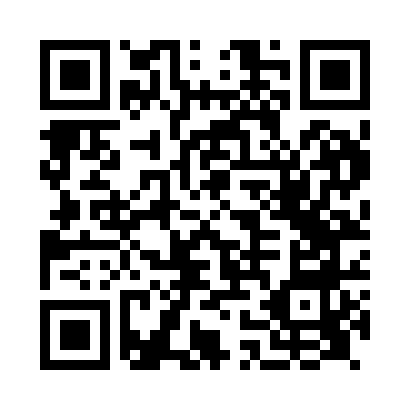 Prayer times for Inver, Aberdeenshire, UKMon 1 Jul 2024 - Wed 31 Jul 2024High Latitude Method: Angle Based RulePrayer Calculation Method: Islamic Society of North AmericaAsar Calculation Method: HanafiPrayer times provided by https://www.salahtimes.comDateDayFajrSunriseDhuhrAsrMaghribIsha1Mon2:504:241:177:0710:1011:432Tue2:514:251:177:0710:0911:433Wed2:524:261:177:0710:0911:434Thu2:524:271:187:0610:0811:435Fri2:534:281:187:0610:0711:426Sat2:534:291:187:0610:0611:427Sun2:544:301:187:0510:0511:428Mon2:554:321:187:0510:0411:419Tue2:564:331:187:0510:0311:4110Wed2:564:341:197:0410:0211:4011Thu2:574:361:197:0410:0111:4012Fri2:584:371:197:0310:0011:3913Sat2:594:391:197:029:5811:3814Sun2:594:401:197:029:5711:3815Mon3:004:421:197:019:5611:3716Tue3:014:431:197:019:5411:3717Wed3:024:451:197:009:5311:3618Thu3:034:471:196:599:5111:3519Fri3:044:481:196:589:5011:3420Sat3:054:501:196:579:4811:3321Sun3:054:521:206:579:4611:3322Mon3:064:541:206:569:4511:3223Tue3:074:551:206:559:4311:3124Wed3:084:571:206:549:4111:3025Thu3:094:591:206:539:3911:2926Fri3:105:011:206:529:3711:2827Sat3:115:031:206:519:3511:2728Sun3:125:051:206:499:3311:2629Mon3:135:071:206:489:3111:2530Tue3:145:091:196:479:2911:2431Wed3:155:111:196:469:2711:23